INDICAÇÃO Nº 2904/2018Sugere ao Poder Executivo Municipal pinturas de solo “FAIXA DE PEDESTRE” na Rua Joaquim Henrique da Costa, em frente ao nº 1029, no bairro Terras de Santa barbara.Excelentíssimo Senhor Prefeito Municipal, Nos termos do Art. 108 do Regimento Interno desta Casa de Leis, dirijo-me a Vossa Excelência para sugerir que, por intermédio do Setor competente, seja executada pinturas de solo “FAIXA DE PEDESTRE” na Rua Joaquim Henrique da Costa, em frente ao nº 1029, no bairro Terras de Santa barbara, neste município. Justificativa:Conforme visita realizada “in loco”, este vereador pôde constatar o estado de degradação da malha asfáltica da referida via pública, fato este que prejudica as condições de tráfego e potencializa a ocorrência de acidentes, bem como o surgimento de avarias nos veículos automotores que por esta via diariamente trafegam. Plenário “Dr. Tancredo Neves”, em 26 de abril de 2.018.Edivaldo Silva MeiraVereador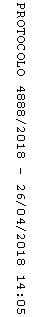 